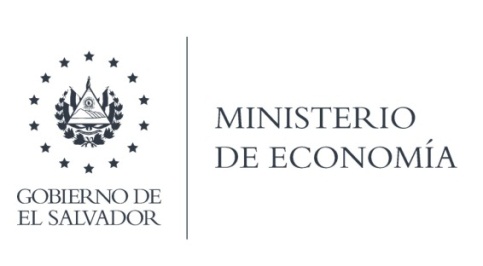 La gestión realizada con la Dirección General de Estadísticas y Censos (DIGESTYC), responden por medio de correo electrónico, que Informo que fue elaborada y entregada la información a la ciudadana solicitante el día 3 de febrero, en formato Excel.Fuente de información: Registro de Empresas formales año 2020Lic. Laura QuintanillaOficial de InformaciónMINISTERIO DE ECONOMÍA REPÚBLICA DE EL SALVADOR, C.A.Alameda Juan Pablo II y Calle Guadalupe Edificio Cl - C2, Centro de Gobierno. San SalvadorTeléfonos (PBX): (503) 2590-5600www.minec.gob.sv